 ProSight Specialty Insurance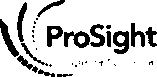 59 Maiden Lane, Suite 2700 New York, NY 10038-4647СПЕЦИАЛЬНЫЙ ПОЛИС МОРСКОГО СТРАХОВАНИЯв качестве лица, действующего на основании доверенности от имени NEW YORK MARINE AND GENERAL INSURANCE COMPANY		 (далее "Страховщики")Застраховала, в соответствии с положениями Полиса с необъявленной стоимостью № XXX	выданного XXX GARD LLC.	и специальными положениями Полиса. приведенными ниже $00	Пятьдесят семь тысяч семьсот шестьдесят два доллара 65 центов 	СШАДля Нового Оборудования  / ОТПУГИВАТЕЛИ ПТИЦ И АДАПТЕРЫСсылка LAX XXX	под палубуОцененного на $XXX.	Погруженного на борт AIR XXX AIRLINES. Коносамент #	XXX Дата отправления или коносамента 00/00/2000	В и из 	США / SISTERS / ИЛИ	через 	в Россия / МОСКВАГрузополучатель: ООО "XXX ", улица XXX, д.35, Москва, XXX	Настоящим стороны соглашаются, что в случае утраты, указанная сумма подлежит уплате Полисодержателю.ОПАСНОСТИ: Учитывая нестандартные ситуации и опасности, которые может испытывать компания и принимая на себя такой риск, будучи в открытом море: пожары, нападение грабителей, умышленный выброс груза за борт Капитаном и Моряками, и подобные опасности, ущерб и несчастные случаи, которые могут случиться или произойдут, в результате чего будет нанесен ущерб, повреждение или урон указанным товарам или грузу, либо его части, за исключением указанного в настоящем документе.ОБЩИЕ СРОКИ И УСЛОВИЯ: На борту, и в соответствии с бортовым Коносаментом - (который объявлен таковым Полисополучателем): Освобожден от частной аварии, за исключением случаев, произошедших ввиду посадки судна на мель, затопления, сгорания, пожара или столкновения, но включая умышленный выброс груза за борт и/или смыва за борт вне зависимости от количества.За исключением времени применения условий "бортового"  Коносамента: В отношении все рисков физической утраты или повреждения застрахованного имущества от любых внешних воздействий, вне зависимости от количества, исключая, тем не менее, все риски утраты или повреждения, исключенные гарантией F.C. & S ("без захвата и ареста") и Гарантией от забастовок, мятежей и внутренних беспорядков,Застрахованы "Все риски" для случаев, происходящих при посадке воздушного суда в аэропорте финальной разгрузки для покрытия воздушных перевозок. Для покрытия морских перевозок прекратится в момент, когда застрахованные товары будут выгружены из судна в порту финальной разгрузки или покрытие прекращает действие по истечению 30 дней после того, как судно прибывает в порт и ожидает разгрузки, в зависимости от того, что случится ранее.Недействительно до подписания полномочным представителем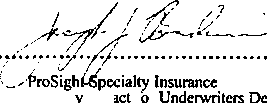 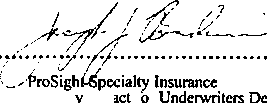  ПодписаноПоложения на обратной стороне Полиса являются частью настоящего Полиса.НАСТОЯЩИЙ ПОЛИС СОСТВЛЕН В ЕДИНСТВЕННОМ ЭКЗЕМПЛЯРЕ И ИНЫЕ НЕДЕЙСТВИТЕЛЬНЫARM Acct #: XXX